MORTALIDAD HOSPITALARIAPERIODO: I SEMESTRE 2018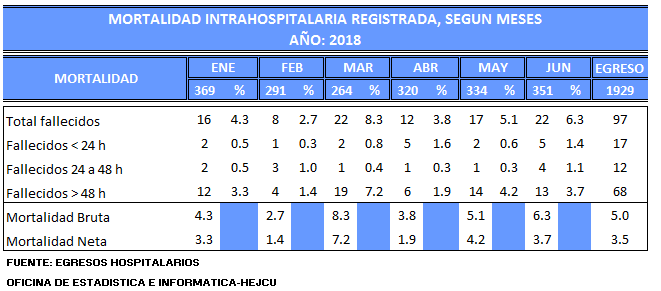 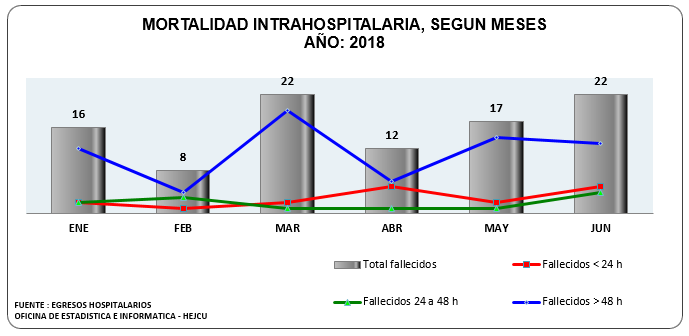 MORTALIDAD HOSPITALARIA POR SERVICIOS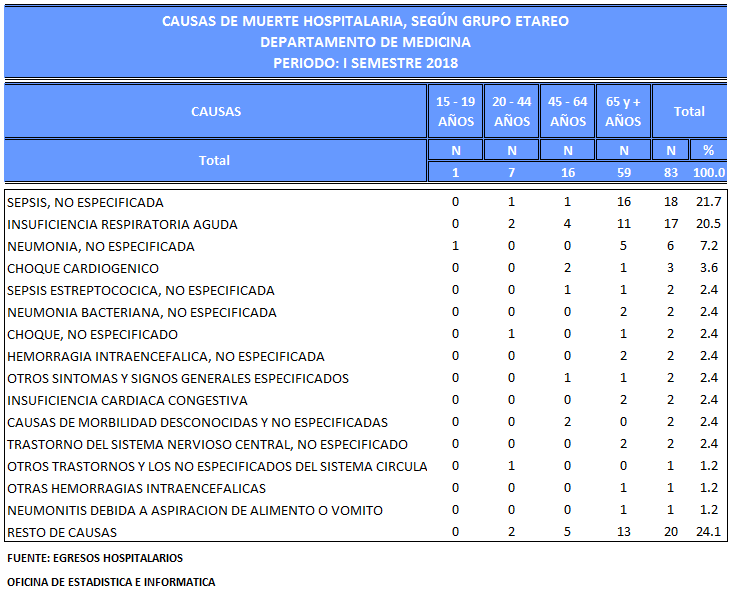 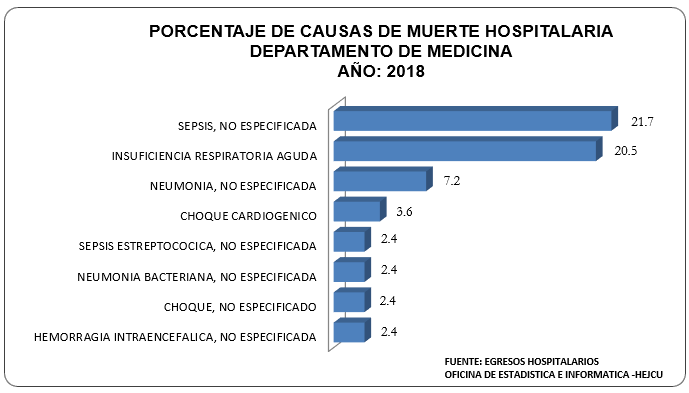 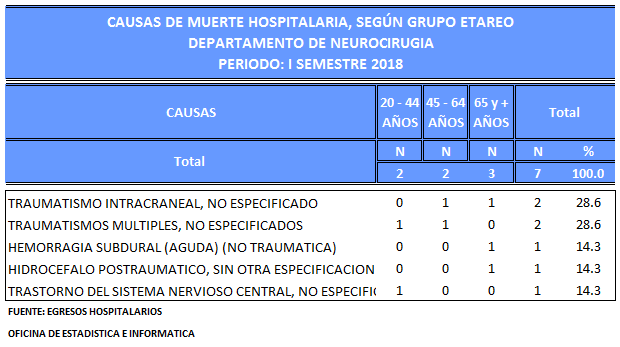 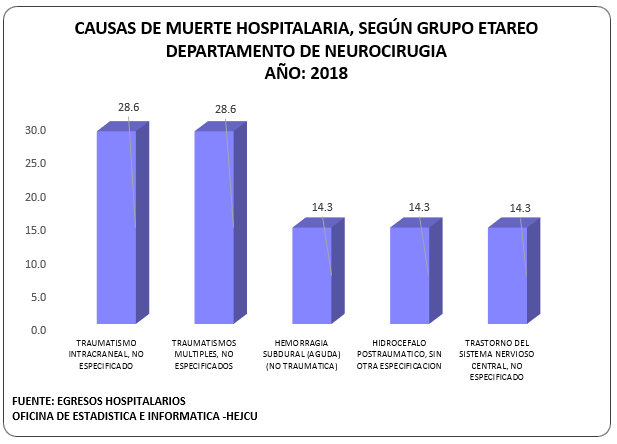 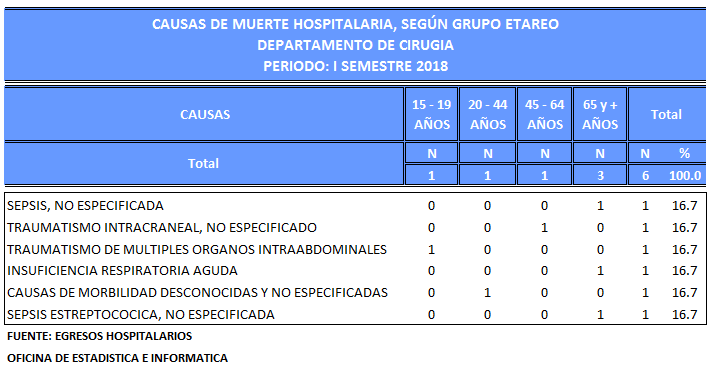 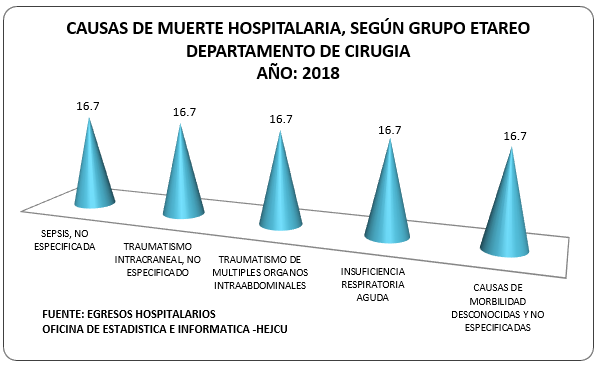 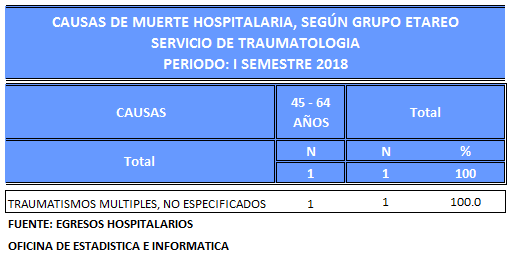 